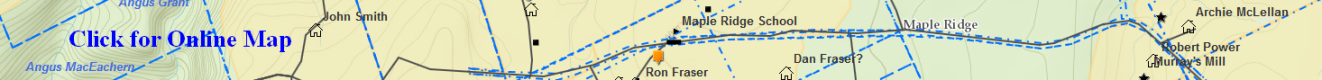  MacDonald_Denoon– (Eigg Mountain Settlement History)This family can be found on pages 227-228 in Rankin.Alexander MacDonald, pioneer, married MacIntyre	Donald MacDonald marriedJohn MacDonald (b. 1812-d. 1896) married Catherine MacIsaac (b. 1826-d. 1915) census taker included her name but then crossed it out.		1871 Census Arisaig District Division 1 # 117		1881 Census Arisaig District # 64		1891 Census Malignant Brook District # 75			Lauchlin MacDonald (b. 1849) married Ann MacDonaldAlexander MacDonald (b. 1852-d. July 25, 1937) blacksmith moved to Brierly Brook married Flora MacLean born at Brierly Brook d/o Angus and Ann MacLean married February 14, 1899 at Antigonish NSVS Christy MacDonald (b. 1853) married Duncan MacDonald (b. 1848) moved to Cape George.Margaret MacDonald (b. 1855) married Donald MacDonald (b. 1851) general servant1891 Census Malignant Brook District # 751901 Census Maryvale District # 82	Mary MacDonald (b. 1888)	Catherine MacDonald (b. 1893)	Christy MacDonald (b. 1895)	John MacDonald (b. 1897)			Mary MacDonald (b. 1858) servant girl			Catherine MacDonald (b. 1860) servant girlJames MacDonald (b. February 28, 1863) twin SMAR farm servant married Florence “Flora” MacInnis (b. 1879) born Cape George d/o Hugh and Catherine MacInnis married October 19, 1909 at Ballantyne’s Cove NSVS - moved to Brierly Brook.John D MacDonald (b. February 28, 1863) twin SMAR farm servant USJohn MacDonald (b. 1868) married Margaret Jane Chisholm (b. 1882-d. 1981)Mary MacDonald (b. 1879)